Rawlins Academy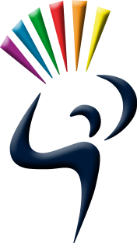 Act wisely and make the most of every opportunityRawlins is a good school with an outstanding sixth formLearning Support Assistant Multiple positions availableTo commence as soon as possibleSalary: Grade 5, Point 7.  Actual salary between £12,726 to £13,78630 or 32.5 hours per week available, 39 weeks per year (term time plus one week) Fixed term for one year (in the first instance)We are seeking enthusiastic and committed Learning Support Assistants to join our flourishing academy. This is an opportunity to work with a dedicated team. Experience of working with young people with learning difficulties is desirable. We aim to inspire our pupils to find their talents and their passions through a broad and balanced curriculum; to be curious about learning; to relish a challenge and to have both confidence and resilience.  Applications are therefore welcomed from highly motivated individuals who are keen to work with remarkable young people providing an exceptional education for all.In addition to learning support, the persons appointed will provide break and lunchtime supervision.Our core purpose is summed up in our visions and values:Act wisely and make the most of every opportunityDeveloping Trust | Inspiring Hope | Building Success | Shaping the FutureThrough: Compassion, Wisdom and EnduranceClosing date: Monday 24 February 2020 at 09:00 amInterviews are expected to take place later that week. We would encourage potential applicants to read all the Applicant Pack and to browse our website to get a fuller flavour of life here at Rawlins.   If you are interested in this post, further details and an application form are available from the Rawlins website www.rawlinsacademy.org.uk (About us/vacancies).  Applications will only be accepted on the form provided.  CVs or other forms of application will not be considered. Rawlins is committed to safeguarding and promoting the welfare of young people and requires all staff and volunteers to share this commitment. This post is subject to an Enhanced Disclosure and Barring Service checkRawlins Academy | Loughborough Road | Quorn | LE12 8DY